23 december 2020Kever in een kist: 70 jaar export van auto's als bouwpakket bij VolkswagenSinds 1950 levert het merk Volkswagen personenauto's in het buitenland voertuigen die in losse onderdelen zijn gedemonteerd om ze in het land van bestemming te monteren. Dat proces heet "Completely knocked down (CKD)” - volledig gedemonteerd. Was het in het begin slechts een kwestie van het aanboren van nieuwe markten, tegenwoordig zorgt CKD ook voor de levering van het wereldwijde productienetwerk van Volkswagen - en is het een belangrijke verkoopfactor: tot nu toe zijn er ongeveer 200 miljoen voertuigen over de hele wereld geëxporteerd. Elk jaar komen er ongeveer drie miljoen onderdelen of voertuigen bij. De eerste auto die in onderdelen uit een kist werd geassembleerd was de legendarische Kever.Het gebruik van CKD kan verschillende redenen hebben: gebrek aan rentabiliteit voor de bouw van een eigen fabriek in het betrokken land, te kleine hoeveelheden, hoge kosten voor een nieuwe uitrusting van de productie ter plaatse of ook douane- en invoervoorschriften.Alles komt samen in WolfsburgZo werkt het: alle CKD bestellingen van de overzeese fabrieken worden centraal in Wolfsburg verwerkt. Daar zorgt het voorraadbeheer voor de beschikbaarheid van voertuigonderdelen bij de Europese fabrieken en leveranciers. De voertuigonderdelen worden vervolgens in een van de acht distributiecentra gebundeld, verpakt, in containers geladen en per schip, trein of vliegtuig overzee en naar Rusland verscheept, waar ze worden geassembleerd. Alleen al in de distributiecentra in Wolfsburg, Salzgitter en Kassel werken 660 mensen. Andere locaties zijn Duisburg, Emden, Fallersleben, Wilhelmshaven en Martorell (Spanje). Deze acht verpakkingsbedrijven leveren in totaal ongeveer 1,7 miljoen kubieke meter goederen per jaar - het equivalent van ongeveer 25.000 overzeese containers. Het duurt ongeveer acht weken vanaf de ontvangst van de bestelling om het voertuig in het land van bestemming te leveren. In totaal worden ongeveer 90 verschillende voertuigprojecten van de overzeese fabrieken door CKD vanuit Europa geleverd.Eerst kwam de Kever uit de kist Het begon allemaal in 1950, toen de eerste Kever in delen in Ierland aankwam. Daarna volgden leveringen aan Zuid-Afrika, Argentinië, Brazilië en Mexico. Met name voor Zuid-Amerika was de assemblage van de gedemonteerde voertuigen ook de basis voor de grote productiebedrijven van vandaag, zoals Volkswagen do Brasil of Volkswagen de México. Vandaag zijn er 27 assemblagelocaties in tien landen: de grootste CKD assemblagefabriek bevindt zich in Zuid-Afrika, waar onder andere de Polo wordt geproduceerd voor alle markten van de rechtsgestuurde wagens. Een ander exportsucces is de Tiguan, die ook door CKD in Rusland en Mexico wordt geassembleerd. Andere locaties zijn in de VS, China, Brazilië, Argentinië, India, Maleisië en Indonesië.Van handwerk tot high-tech Waar de onderdelen vroeger met de hand in kisten werden verpakt, heeft hightech het allang overgenomen: state-of-the-art robots ondersteunen het inladen van componenten in de verpakkingsfabrieken. Hiervoor zijn deze voorzien van een speciale handbevestiging, die de voertuigdelen in verschillende vormen en maten kan vastgrijpen. Dit ontlast het team ter plaatse, vooral bij het verpakken van zware voertuigonderdelen. Bovendien gebruiken robots artificiële intelligentie om de e-mailcommunicatie met leveranciers te vereenvoudigen. Ze lezen ze virtueel en reageren zelfstandig: als een leverancier bijvoorbeeld reageert op een bestelaanvraag per e-mail dat een partij in meerdere deelleveringen wordt geleverd, wordt deze informatie automatisch herkend door Natural Language Processing (NLP) en onmiddellijk opgeslagen in het SAP-systeem van de productiecontrole.Burkhard Hüsken, hoofd van CKD bij Volkswagen Personenauto's: “In het verleden werd de coördinatie met de overzeese fabrieken gedaan met één of twee faxen per week. Vandaag werken we in real time met onze productievestigingen en controleren we ongeveer 9.000 onderdeelnummers voor wereldwijde verzending. De taken van de medewerkers zijn in het proces voortdurend veranderd - van pure kistenmakers naar 'datalogistiekers'.”Press contact VolkswagenJean-Marc PontevillePR ManagerTel. : +32 (0)2 536.50.36Jean-marc.ponteville@dieteren.beS.A. D’Ieteren N.VMaliestraat 50, rue du Mail1050 Brussel/BruxellesBTW/TVA BE0403.448.140RPR Brussel/RPM Bruxelles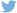 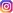 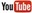 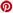 Meer informatiehttp://www.dieteren.be/dieteren-auto-nl.html‘Completely Knocked Down’: sinds 1950 exporteert Volkswagen personenauto's in losse onderdelen en monteert die in het buitenlandDoel: de markten ontsluiten en het wereldwijde productienetwerk van Volkswagen met elkaar verbindenOngeveer 25.000 overzeese containers per jaar naar tien landen en 27 locatiesTot op heden zijn ongeveer 200 miljoen wagens geëxporteerdHigh-tech transport met robotica en artificiële intelligentieDe Volkswagen-groepwww.volkswagenag.comD’Ieterenhttp://www.dieteren.com/nl